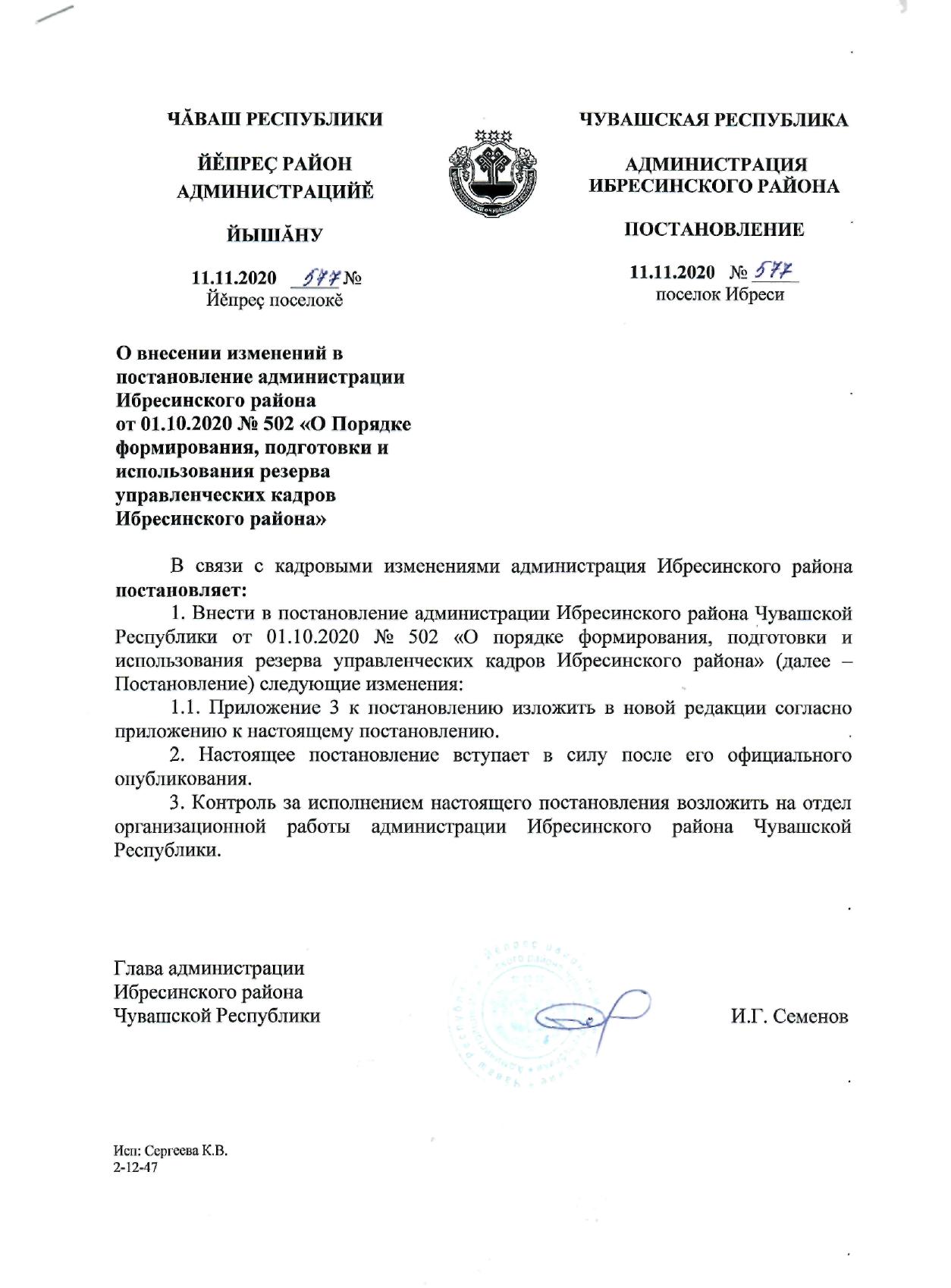 Приложение
к  постановлению администрации Ибресинского района от 11.11.2020 № ____Состав
Конкурсной комиссии по формированию, подготовке и использованиюрезерва управленческих кадров Ибресинского района Семенов Игорь ГеннадьевичШестеринова Светлана ВячеславовнаСергеева Ксения ВладимировнаЧлены Конкурсной комиссии:Романов Владимир ЕвгеньевичАндреева Маргарита ДаниловнаФедорова Наталия АлександровнаЗиновьева Олимпиада ВячеславовнаЧернова Надежда АлександровнаЛаврентьев Александр МихайловичМихайлова Ирина НиколаевнаМихайлова Татьяна ВладимировнаКириллов Сергей Николаевич- глава администрации Ибресинского района,  председатель Конкурсной комиссии;- управляющий делами – начальник отдела организационной работы администрации Ибресинского района, заместитель председателя Конкурсной комиссии;- и.о. главного специалиста-эксперта отдела организационной работы администрации Ибресинского района, секретарь Конкурсной комиссии.- глава Ибресинского района (по согласованию);- заместитель главы администрации района – начальник отдела строительства и развития общественной инфраструктуры администрации Ибресинского района;- заместитель главы администрации района – начальник отдела образования администрации Ибресинского района;- начальник финансового отдела администрации Ибресинского района;- начальник отдела экономики и управления имуществом администрации Ибресинского района;- и.о начальника отдела информатизации и социального развития администрации Ибресинского района;- заведующий юридическим сектором администрации Ибресинского района;- главный специалист-эксперт отдела организационной работы администрации Ибресинского района;- председатель Ибресинского районного отделения «Совет отцов».